	WAUPACA COUNTY	2024	GOAT RECORDName:      	Grade (January 1):      Years in Project:           Number of project meetings held:      	   Number attended:      CHECK ALL THAT APPLY TO YOUR PROJECT THIS YEAR:This year in my project I:	Kept animals indoors	Kept animals outside	If outside, gave animals protection from weather	Kept project animals separate from family animals	Kept pens clean	Kept food and water containers clean	Kept milking equipment clean and sanitary	Fed and watered animals daily	Washed animals	Clipped animals	Docked tails	Dehorned animals	Trimmed hooves	Kept thorough feed records	Kept thorough breeding records	Used artificial insemination	Used natural insemination	Built fences	Built feeders	Ear tagged or tattooed animals	Sold animals. For meat   For breeding   For production	Advertised my animals for sale	Helped milk goats	Helped with kidding	Medicated my animals or had animals blood tested.  Explain:      	Other (specify):      How many animals did you care for in your project?Dairy Goats      	Meat Goats      	Other      	What breeds did you raise?  List all.      Attach a picture of your project animals:What did you feed your animals?      Add anything not included that you did in your project this year.      FINANCIAL AGREEMENTCheck one below:	Ownership (you own the project)	Partnership (you and someone else share the ownership)	Managerial (someone else owns the project but you manage it.I have the following agreement with my parents or guardian:      PROJECT VALUEPlease fill out for all project animals taking for this project year.Value of animal(s) (Number of animals      ) BEGINNING OF YEAR	$     Value of animal(s) (Number of animals      ) END OF YEAR	     EXPENSES AND INCOME				 Expense			  Income1.	Purchase of animal(s)				$     2.	Feed						$     3.	Bedding					$     4.	Equipment purchased				$     5.	Veterinary bills				$     6.	Sale of Animal								$     7.	Premiums									$     TOTAL EXPENSES	$     	    INCOME	$     	EXHIBIT RECORD 	Project story recommended but not required.  Add additional pages as needed.	02/15          Animal ID/Name                                                Class Showed in          Animal ID/Name                                                Class Showed inPlacing at Fair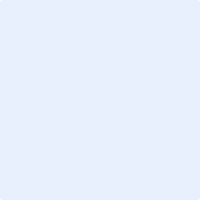 